Name________________________________ Date__________________________Ladder Types and Components Worksheet 1a(Images used with permission from IFSTA.)_______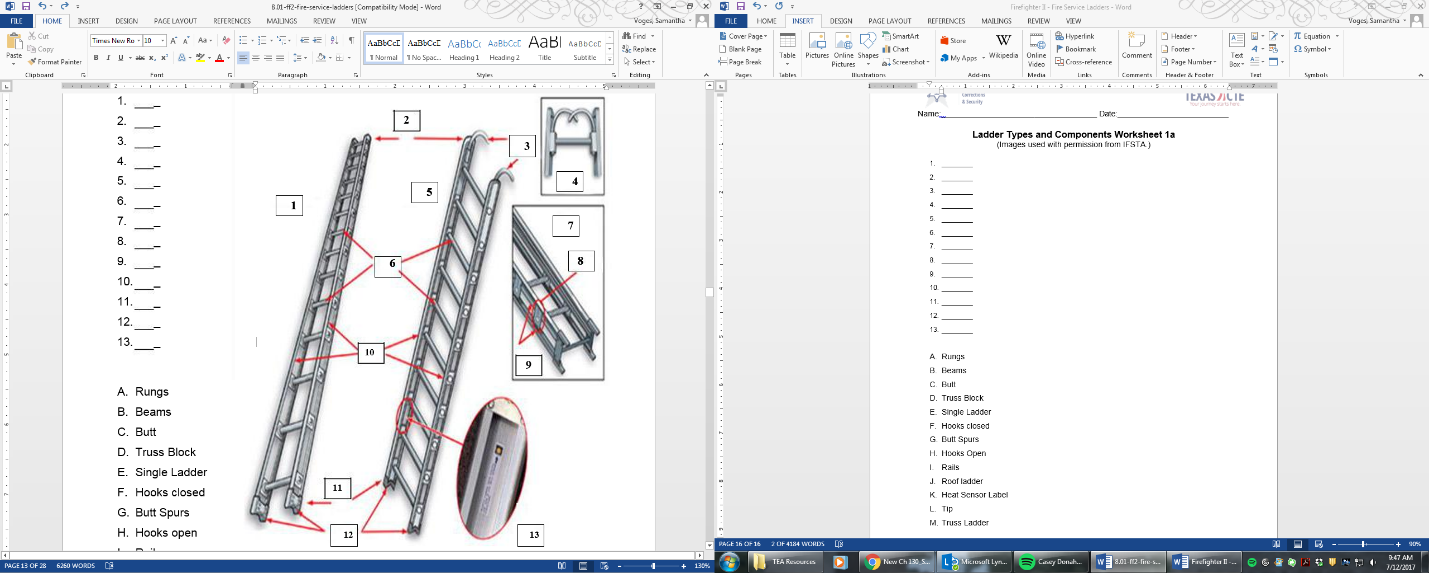 ____________________________________________________________________________________RungsBeamsButtTruss BlockSingle LadderHooks closedButt SpursHooks OpenRailsRoof ladderHeat Sensor LabelTipTruss Ladder